Примечание для партнераПеред отправкой вашим контактам, пожалуйста, заполните поля, выделенные красным, включая ссылки на целевые страницы Sprintax.Тема: Как подготовить налоговые документы США Вторая тема: Важная информация о ваших налоговых обязательствах в СШАПривет <имя>,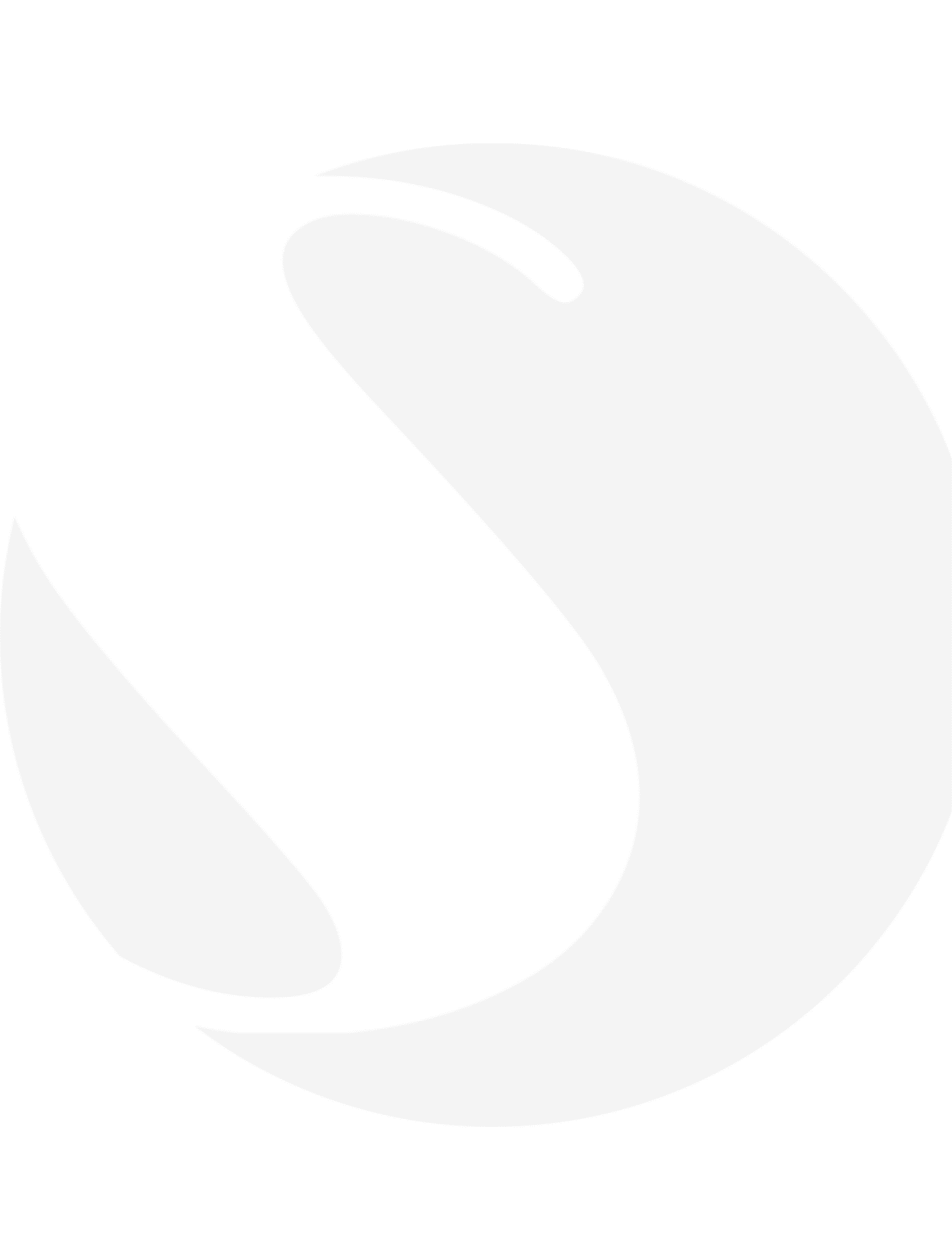 Каждый нерезидент, который жил, работал или учился в США в 2019 году, обязан подать налоговые документы в Налоговое Управление США до 15 июля. Это закон. И, не подав, вы рискуете понести штрафы и взыскания. Вы также можете поставить под угрозу ваши будущие заявления на визу в США.Одним словом, если вы работали в США в качестве нерезидента (например, в качестве иностранного студента или по программе J-1), вы обязаны подать налоговую декларацию. Между тем, если вы не получали доход, находясь в США, вы должны заполнить форму 8843.ИМЯ ПАРТНЕРА сотрудничает со Sprintax <Добавьте ссылку на вашу целевую страницу Sprintax здесь> , чтобы помочь вам легко и быстро подготовить налоговые документы США.Sprintax является единственным онлайн программным обеспечением по подготовке федеральных налогов и налогов штата для нерезидентов в США и избранным партнером TurboTax для нерезидентов.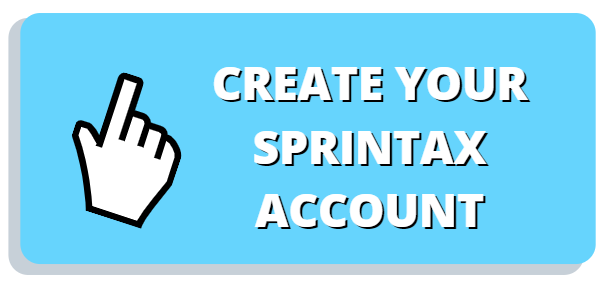 Что такое Sprintax?Когда вы создадите ваш Sprintax аккаунт <Добавьте ссылку на вашу целевую страницу Sprintax здесь> , вы сможете:•	Сэкономить время и нервы•	Подготовьте соответствующую налоговую декларацию США или форму 8843•	Получить максимальный возврат налоговБолее того, команда Sprintax Live Chat доступна круглосуточно, чтобы ответить на ваши вопросы о налогах США.  Подготовьте свои налоговые документы США сейчас  <Добавьте ссылку на вашу целевую страницу Sprintax здесь>Всего наилучшего,<ИМЯ ПАРТНЕРА>